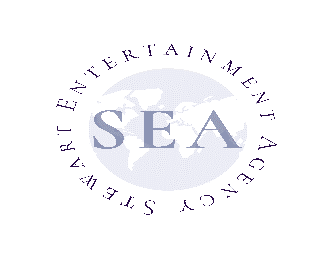 Contract #: Offer SheetName of Band or Group 			Additional Act Information Place of Engagement Name, Website and AddressDates(s), Starting and Finishing Time of EngagementSets:  - Load-In Time: Sound Check:  - Doors Open:  - Start Time: Type of EngagementCapacity:  Tickets:  Advanced/  Day of Show Tax or Surcharge? Maximum Gross Potential:  Presenting Radio Station: 5	Compensation Agreed Upon - Hotel Rooms:  Merchandise % to Artist: Purchaser to provide sound, lights and stage:  - Flights:   - Ground Transportation: Hospitality On Sale Date:  - Show Age:     Purchaser Will Make Payments As Follows	7	No performance of the engagement shall be recorded, reproduced or transmitted from the place of performance, in any manner or by any means whatsoever, in the absence of a specific written agreement with the band relating to and permitting such recording, reproduction, or transmission. This prohibition shall be subject to the arbitration provisions set forth in 8 below and the artist may enforce this prohibition in any court of competent jurisdiction.	8	     		Breach of Contract – Arbitration Claims:This contract, and the terms and condition contained herein, may be enforced by the Purchaser and by each musician who is a party to this contract or whose name appears on the contract or who has, in fact, performed the engagement contracted for (herein called “participating musician(s)”), and by the agent or agent(s) of each participating musicians. This contract, and all arbitration proceedings conducted hereunder, shall be governed by and enforced under the laws of the State of Tennessee.Purchaser or participating musician, or the agent of any participating musician, may bring an action to confirm or to reduce to judgment an arbitration award in the courts of the State of Tennessee; and the Purchaser and participating musician(s) agree to submit to the jurisdiction of the appropriate courts of the State of Tennessee for that purpose. Should a court of competent jurisdiction in Tennessee confirm or enter judgment upon an award of the band, the Purchaser and participating musician(s) expressly agree that the prevailing party in the arbitration award shall be additionally entitled to judgment for reasonable attorneys’ fees incurred in enforcing the award in the amount of ten percent (100%) of the award plus court costs. A judgment confirming an arbitration award, for attorneys’ fees, and for costs may be enforced in the courts of any jurisdiction in which a party to this contract either resides or maintains an office or place of business.Notices, materials, papers or process which may be required to notify a Purchaser or participating musician(s) of the pendency of a claim or dispute or to initiate a court action to confirm, enter judgment upon, or enforce an arbitration award rendered by court, band, or buyer, shall be served on the Purchaser and/or participating musician(s) by certified mail, return receipt requested, without necessity of personal service or other form of notice. All other notices, materials, papers or process which may be required to conduct arbitration proceedings under this contract may be served by regular first class mail.ARTIST RIDER ATTACHED HERETO IS MADE A PART OF THIS AGREEMENTIn witness whereof, the parties hereto have hereunto set their names and seals on the day and year first above written.X		X	     Signature of Purchaser (or Agent thereof)		         Signature of Signatory Musician (or Agent thereof)6Deposit: BY CERTIFIED CHECK ONLY TO Stewart Entertainment LLCDeposit Due: Contract Due:  Balance of:  Payable in BALANCE DUE BEFORE THE BAND GOES ON STAGE FOR PERFORMANCEBALANCE DUE BEFORE THE BAND GOES ON STAGE FOR PERFORMANCEOVERAGES, IF ANY, PAYABLE IMMEDIATELY FOLLOWING PERFORMANCEOVERAGES, IF ANY, PAYABLE IMMEDIATELY FOLLOWING PERFORMANCEPurchaser’s Full and Correct Name:Name of Signatory Musician:Signing for: Venue’s Phone number: ArtistContact Phone number: Contact Email: Mail Person: Social Security or Fed. ID#Mail Org: Mail Org: Mail Address Street: Mail Address Street: Mail City, State  Zip Code: Mail City, State  Zip Code: Type of Event: Type of Event: Smoking?  Agent: Will you print off Posters?  Will you print off Posters?  If not, how many do you need mailed? If not, how many do you need mailed? Merchandise % if any: Merchandise % if any: Will you provide someone to sell merchandise?  Will you provide someone to sell merchandise?  Expense break down hard ticket events: Expense break down hard ticket events: 